اسم الشركة/المؤسسة:                العنوان:رقم الهاتف:الرقم الضريبي:       التاريخ:                            العملة:             النقد:                  التكلفة:                             المركز الرئيسي:الموافق:                            الطلبية:          المرجع:                المندوب:الوقت:                            العملة: الريال السعودي                    الصرف:                            المستودع:  اسم العميل:                        الرقم الضريبي:                            الهاتف:العنوان:                          الوجهة:                                      القيد: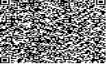                             المستلم:                                               البائع:                                                الصافي+الضريبةضريبة قيمة مضافة ضريبة قيمة مضافة الصافيالسعر  العدد       الكمية ر.الصنف ا               الصنفالتسلسلم%    كرتون 1 1%    كرتون 2 2الاجمــاليالاجمــالي0.000.00الاضـافــاتالاضـافــاتالاجمالي الكلي الاجمالي الكلي 0.00الخصم %0الخصم %0إجمالي الكمية                                       رقم النسخةالصـافيالصـافيملاحظات% إجمالي ضريبة القيمة المضافة إجمالي ضريبة القيمة المضافة إجمالي ضريبة القيمة المضافة  الصافي شامل ض.ق VAT  الصافي شامل ض.ق VAT  الصافي شامل ض.ق VAT 